IDEMO VJEŽBATI SURADNJU S DRUGOM OSOBOM…ZADATAK: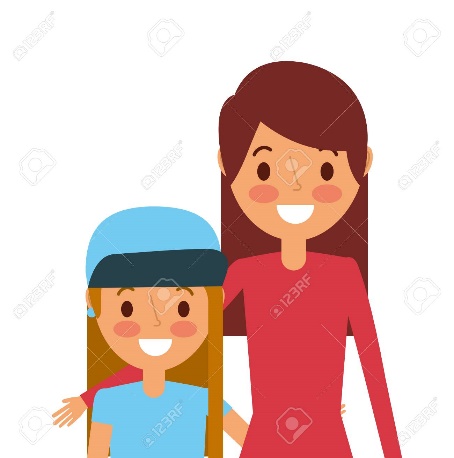 ZAJEDNO S MAMOM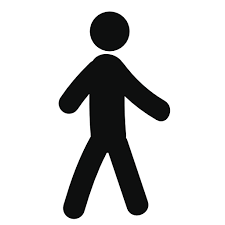 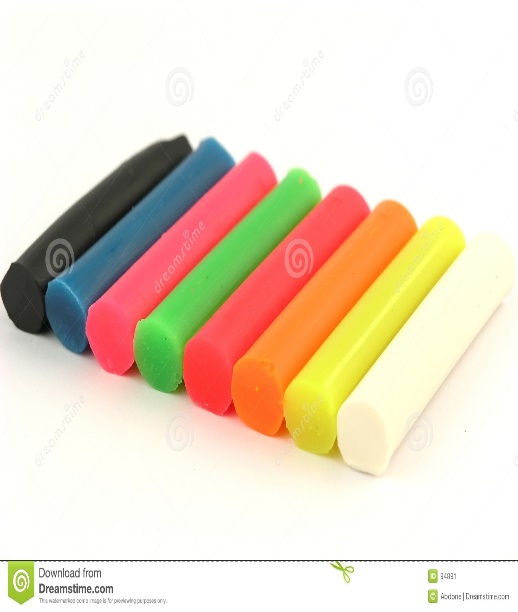                IZRADI ČOVJEČULJKA                                        OD PLASTELINA.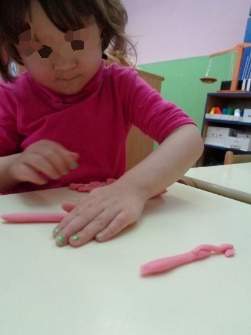 TVOJ ZADATAK NEKA BUDE VALJANJEM PLASTELINA NAPRAVITI RUKE I NOGE. 